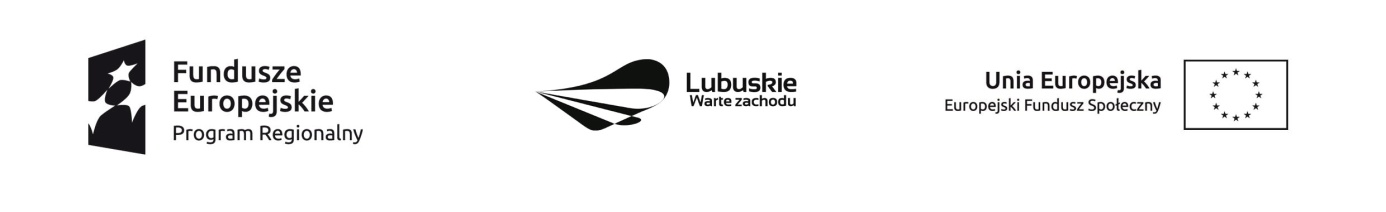         Krosno Odrzańskie, 1.04.2019 r.Zawiadomienie o wyniku postępowaniaDyrektor Powiatowego Centrum Pomocy Rodzinie w Krośnie Odrzańskim informuje, że w wyniku zakończonego naboru ofert na kompleksowe zorganizowanie i przeprowadzenie wyjazdowych warsztatów motywacyjno-wzmacniających pt. „Laboratorium zdrowia i wizerunku” łącznie dla 20 uczestników projektu pn.: „Aktywność – potencjał – rozwój” odbywających się w dwóch turach po 10 osób w grupie wyjazdowej złożone zostały cztery oferty firm:Balans Szkolenia - Rozwój - Relaks Olga Czarnecka z siedzibą przy ul. Głogowskiej 31/33, Poznań, na kwotę brutto 24 900,00 złotych;Krzysztof Dziadkiewicz Centrum Usług Psychologicznych, Pedagogicznych i Logopedycznych „EGO” z siedzibą przy ul. Śródmiejskiej 4A, 68-200 Żary, na kwotę brutto 28 800,00 złotych;Izabela Pisula Dietetyk kliniczny z siedzibą przy ul. Rogowskiej 94/7, 54-440 Wrocław, na kwotę brutto 26 900,00 złotych;Odrzańska Spółdzielnia Socjalna z siedzibą przy ul. Piastów 10e, 66-600 Krosno Odrzańskie, na kwotę brutto 35 490,00 złotych.DyrektorPowiatowego  Centrum Pomocy Rodziniew Krośnie OdrzańskimZofia Mielcarek